§1903.  Exception to state prohibition1.  Expenditure of state funds for coastal barriers for the following activities.  State funds may be expended on coastal barriers for the following activities:A.  The maintenance, replacement, reconstruction or repair, but not the expansion, except where expansion is necessary in order to meet minimum design requirements, of state-owned or state-operated roads, structures or facilities; and  [PL 1985, c. 794, Pt. A, §11 (NEW).]B.  Any of the following actions or projects provided they are consistent with the purposes of this chapter:(1)  The study, management, protection or enhancement of fish and wildlife resources and habitats, including, but not limited to, acquisition of fish and wildlife habitats and related lands and stabilization projects for fish and wildlife habitats;(2)  Recreational uses that do not involve an irretrievable commitment of natural resources;(3)  Scientific research, including, but not limited to, geologic, marine and fish and wildlife; and(4)  Nonstructural projects for shoreline stabilization that are designed to mimic, enhance or restore natural stabilization systems.  [PL 1985, c. 794, Pt. A, §11 (NEW).][PL 1985, c. 794, Pt. A, §11 (NEW).]2.  Authorization of state expenditures.  The Governor may, after consultation with the appropriate state agencies and the affected community, approve state expenditures or financial assistance available within the coastal barrier resources system for assistance for emergency actions essential to the saving of lives, the protection of property and the public health and safety.[PL 1985, c. 794, Pt. A, §11 (NEW).]SECTION HISTORYPL 1985, c. 794, §A11 (NEW). The State of Maine claims a copyright in its codified statutes. If you intend to republish this material, we require that you include the following disclaimer in your publication:All copyrights and other rights to statutory text are reserved by the State of Maine. The text included in this publication reflects changes made through the First Regular and First Special Session of the 131st Maine Legislature and is current through November 1, 2023
                    . The text is subject to change without notice. It is a version that has not been officially certified by the Secretary of State. Refer to the Maine Revised Statutes Annotated and supplements for certified text.
                The Office of the Revisor of Statutes also requests that you send us one copy of any statutory publication you may produce. Our goal is not to restrict publishing activity, but to keep track of who is publishing what, to identify any needless duplication and to preserve the State's copyright rights.PLEASE NOTE: The Revisor's Office cannot perform research for or provide legal advice or interpretation of Maine law to the public. If you need legal assistance, please contact a qualified attorney.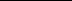 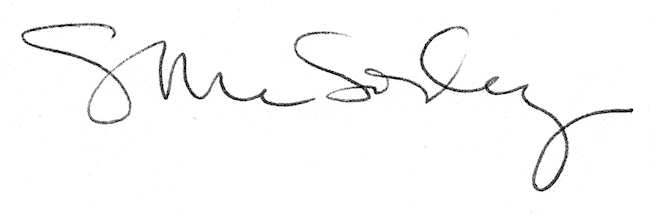 